AUTORITZACIÓ ESPLAIA’TEn/Na :amb DNI:pare/mare/tutor/a de:*L'autoritzo a assistir a l'Esplaia't i a que participi a les activitats que es facin, tant a dins com a fora de les  sales habilitades per a realitzar l’activitat .    *Autoritzo que, en cas de necessitat, el meu fill/a sigui portat a un Centre Sanitari per rebre assistència mèdica. *Així mateix, autoritzo als responsables de l'Esplaia't a prendre imatges del meu fill/a i fer-ne difusió per la finalitat de promoció de l'Esplaia't.Signatura del pare/mare/tutor/a i data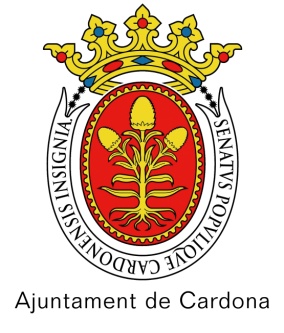 